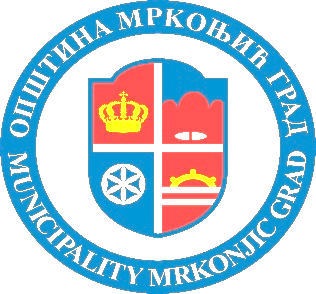 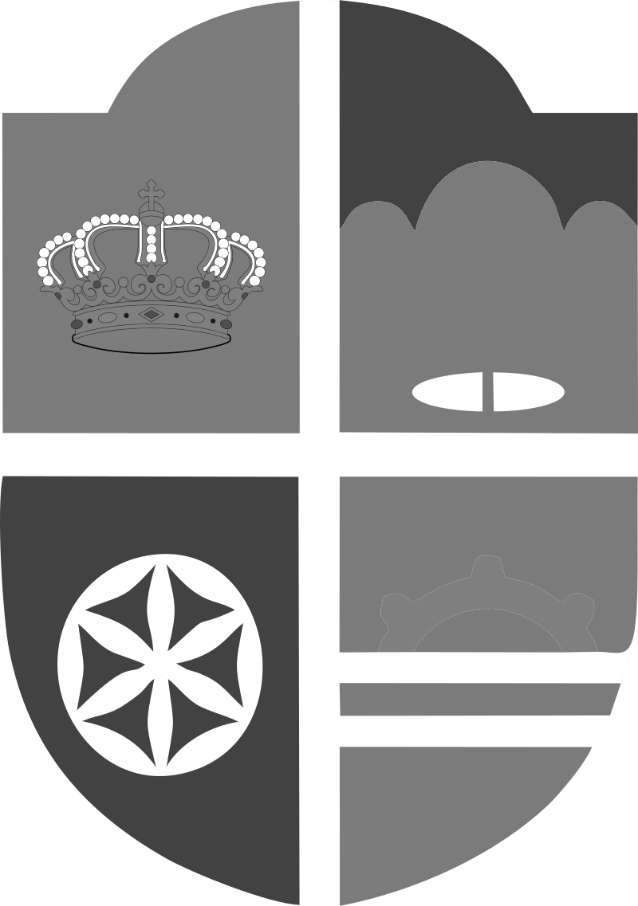         В О Д И Ч за примјену Етичког кодексаСкупштинe општине Мркоњић Град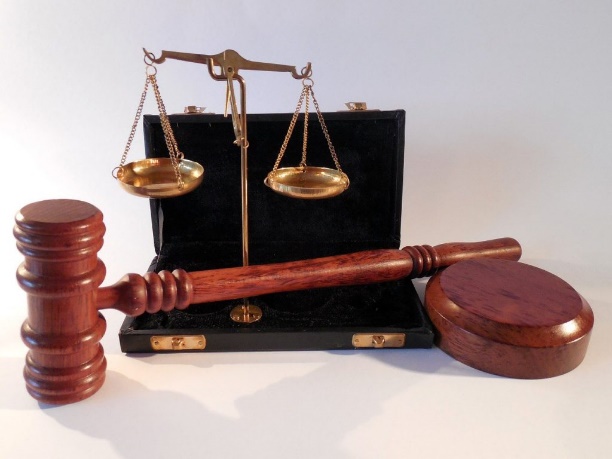         Март, 2023. годинеУВОДВодич за примјену Етичког кодекса Скупштинe општине Мркоњић Град (у даљем тексту Етички кодекс) даје грађанима практична појашњења у вези са појединим, важним, аспектима примјене Етичког кодекса.Овај водич је, прије свега, намијењен грађанима општине Мркоњић Град, како би јасније разумјели обавезе одборника у Скупштини општине Мркоњић Град (у даљем тексту: Скупштина) као непосредно изабраних представника грађана општине Мркоњић Град, а у вези са обавезама које за одборнике проистичу из Етичког кодекса, као и обавезе тијела Општине Мркоњић Град која су надлежна за праћење примјене Етичког кодекса.Такође, овај водич за циљ има и повећање очекивања јавности у вези са етичкимпонашањем одборника, те повећање повјерења грађана у рад Скупштине. Због своје природе, као документа заснованог углавном на начелима, Етички кодекс захтијева појашњења и тумачења ради његове боље примјене у пракси. Из тог разлога, неопходно је непосредно ангажовање локалних власти али и најшире јавности, како би Етички кодекс истински представљао морални оквир одговорног понашања.Поједини изрази употријебљени у овом Водичу за означавање мушког или женског рода подразумијевају оба пола.ЕТИЧКИ КОДЕКССкупштина је, на 21. редовној сједници одржаној у фебруару 2019. године, усвојила Етички кодекс. Одборници Скупштине, као непосредно изабрани представници свих грађана у општини Мркоњић Град, узајамно се обавезују на поштовање Етичког кодекса, а све у циљу јачања повјерења јавности, личног и политичког интегритета и ауторитета који припада Скупштини и њима као саставном дијелу Скупштине.Одборници су обавезни поштовати сљедеће основне принципе понашања, односно дјеловања:Приоритет примјене закона и општег интереса,Одговорност и искреност, Забрана примања и давања мита и корупције, Отвореност у саопштавању и односи са медијима, Избјегавање сукоба интереса, Управљање ресурсима и Узајамно поштовање и уважавање.У оквиру ових основних принципа, Етички кодекс утврђује и нешто конкретнија правила понашања одборника у вези са активним или пасивним подмићивањем; примањем или нуђењем поклона; обавезом спречавања сукоба интереса и управљања сукобом интереса; односом према учесницима на сједницама Скупштине и њених тијела; односима с јавношћу и др. Етички кодекс обавезује одборнике на етично понашање не само на сједницама Скупштине, већ и у ширем контексту односа према грађанима и јавности. Одборници су дужни да испуњавају ове, високе, стандарде узорног понашања, које у домаћем језику означава највише етичке стандарде и моралне норме пожељног понашања појединца. Поред принципа и норми понашања прописаних самим Етичким кодексом, одборници су дужни да се придржавају обавеза које проистичу из других прописа, а посебно оних који регулишу изборни процес, те спречавање сукоба интереса.Шта представља кршење одредби Етичког кодекса? Свако понашање одборника које је супротно, или није у потпуности у складу са принципима и правилима дефинисаним Етичким кодексом представља кршење одредби овог кодекса. Тако ће одборник извршити повреду Етичког кодекса уколико је неоправдано одсутан са сједница Скупштине или њених тијела, уколико крши одредбе о сукобу интереса (нпр. обавља неспојиве функције или не пријављује сукоб интереса), уколико приликом вршења повјерених јавних дужности промовише политичке субјекте и др. Често није у потпуности јасно да ли одређено понашање представља повреду Етичког кодекса. Управо из овог разлога пријављивање сумње у повреде Етичког кодекса представља веома важан механизам, јер се без ових пријава не би могло ни сазнати за понашање одборника које можда представља повреду Етичког кодекса.Шта могу/требају учинити грађани у вези са кршењем Етичког кодекса?Кршење Етичког кодекса од стране одборника, а посебно она понашања за која је утврђено да представљају теже повреде, свакако изазивају сумњу у законит, одговоран и непристрасан рад одборника. Уколико се овакви случајеви не расправе и не ријеше на транспарентан начин, у складу са одредбама Етичког кодекса, то може подривати повјерење јавности и у рад саме Скупштине. Стога је изузетно важно да грађани реагују на сваку сумњу да је дошло до кршења одредби Етичког кодекса. Етички кодекс омогућава сваком грађанину да пријави сумњу у повреде Етичког кодекса. Пријаве се врше Комисији за статут, прописе и спровођење Етичког кодекса (у даљем тексту: Комисија) као сталном радном тијелу Скупштине. Ова Комисија броји 5 чланова, од којих се предсједник и два члана бирају из реда одборника, а два члана се бирају из редастручних радника из области која је у надлежности наведеног радног тијела. Пријава се доставља писаним путем, а у пријави се обавезно наводи у чему се састоји повреда Етичког кодекса, који су докази за повреду, те се обавезно наводи име и презиме пријавиоца. Комисија неће разматрати анонимне пријаве.Такође, из практичних разлога, пријава би требала садржати и податке о одборнику за којег се сумња да је извршио повреду Етичког кодекса, уколико је пријавиоцу идентитет одборника познат, или податке о околностима конкретног случаја за који се тврди да представља повреду Етичког кодекса (вријеме, мјесто, о којој се радњи/догађају ради и сл.), уколико пријавиоцу није познат идентитет одборника.Пријава се подноси на обрасцу који је прилог Етичког кодекса који се може преузети на интернет страници Општине Мркоњић Град.Какве су обавезе надлежних тијела у вези са пријавама за повреде Етичког кодекса? Свака пријава се обавезно разматра од стране Комисије, а поступак се проводи у складу са Етичким кодексом. Приликом провођења поступка, Комисија је обавезна да поступа по пријавама за утврђивање повреда одредби Етичког кодекса и овлашћена је да проведе поступак испитивања основаности пријаве, да проведе доказни поступак и да након тога утврди да ли постоји нека од повреда Етичког кодекса.У вези са овим поступком испитивања, односно након окончања истог, Комисија ће:1. Обавијестити подносиоца пријаве, уколико се у поступку испитивања пријаве закључи да није било повреде Етичког кодекса,2. Поднијети Скупштини извјештај о проведеном поступку, с приједлогом изрицања мјера прописаних Етичким кодексом, уколико се у поступку испитивања пријаве утврди постојање повреде Етичког кодекса.О мјерама према одборнику, одлучује Скупштина.Које мјере су прописане за повреде Етичког кодекса? Етички кодекс прописује сљедеће мјере за утврђене повреде Етичког кодекса:1. Умањење мјесечне надокнаде одборника за 20% у трајању од једног мјесеца,2. Умањење мјесечне надокнаде одборника за 20% у трајању до три мјесеца, уколико одборник понови повреде Етичког кодекса у току трајања мандата. Комисија је дужна обавјештавати јавност о свим случајевима када утврди да је било повреда Етичког кодекса, а утврђене повреде се објављују у „Службеном гласнику општине Мркоњић Град“.Поред наведених мјера, одређене теже повреде, односно понашања одборника у вези са одредбама о забрани активног или пасивног подмићивања, сукобу интереса и др., могу бити предметом поступака надлежних органа у оквиру прекршајних, кривичних или поступака за одлучивање о сукобу интереса, али се ови поступци наравно, воде у складу са другим прописима. Пријављивање повреда Етичког кодекса веома је важно и са овог становишта, јер може омогућити или барем повећати могућност да надлежни органи сазнају за неетично поступање одборника које указује на обиљежја прекршаја, кривичних дјела, или повреде републичких прописа о сукобу интереса.Која су права грађана након пријаве повреде Етичког кодекса?Дужност је Комисије да пријавиоца обавијести у случају да је његова пријава одбијена услијед недовољно доказа да је учињена повреда Етичког кодекса. Етички кодекс не обавезује да се пријавилац директно обавјештава у вези са осталим исходима његове пријаве, али оваква обавеза Комисије произилази из општих обавеза транспарентности рада Општине Мркоњић Град.Прије свега, Комисија је дужна да најмање једном годишње извјештава Скупштину о примјени Етичког кодекса, те се ови извјештаји требају наћи на дневном реду сједница Скупштина, односно као дио годишњих извјештаја о раду Скупштине. Етички кодекс, као и друге документе и информације можете преузети на интернет страници(www.mrkonjic-grad.com).ОПШТИНА МРКОЊИЋ ГРАДСКУПШТИНА ОПШТИНЕТрг краља Петра I Карађорђевића 1Тел.  050/ 220-921Факс:  050/ 220-955E-mail:skupstina@mrkonjic-grad.rs.ba Информације можете наћи и на WEB страни Oпштине Мркоњић Град